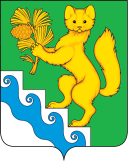 АДМИНИСТРАЦИЯ БОГУЧАНСКОГО РАЙОНАП О С Т А Н О В Л Е Н И Е26.03.2024                         с. Богучаны                             № 307- пО внесении изменение в Административный регламент предоставления муниципальной услуги «Зачисление в муниципальные  общеобразовательные учреждения, расположенные на территории Богучанского района»», утвержденного постановлением  администрации Богучанского района  от 05.03.2021 №164-пВ соответствии с Федеральным  законом  от 06.10.2003 N 131-ФЗ «Об общих принципах организации местного самоуправления в Российской Федерации»,  Указом Губернатора Красноярского края  от  12.01.2024 №5 -уг «О внесении изменений в Указ Губернатора Красноярского края от 25.10.2022 N 317-уг "О социально-экономических мерах поддержки лиц, принимающих участие в специальной военной операции, и членов их семей »,  на основании  Порядка разработки и утверждения администрацией Богучанского района административных регламентов предоставления муниципальных услуг, утвержденного Постановлением администрации Богучанского района от 19.11.2010 № 1665-п,  руководствуясь ст.ст. 7, 8, 40, 43, 47 Устава Богучанского района Красноярского края, ПОСТАНОВЛЯЮ:Внести изменение в Административный регламент предоставления муниципальной услуги «Зачисление в муниципальные  общеобразовательные учреждения, расположенные на территории Богучанского района»», утвержденного постановлением  администрации Богучанского района  от 05.03.2021 №164-п (далее по тексту- Административный  регламент), а именно: абзац 2 пункта 1.1. Административного  регламента  исключить;в абзаце 1 пункта 1.3.1. слова «и муниципальные учреждения  дополнительного образования» исключить;наименование раздела 2.4 Административного регламента изложить в новой редакции, а именно «Срок предоставления документов муниципальной услуги»;пункт 2.4.1. Административного регламента изложить в новой редакции: «Прием заявлений и необходимых документов для постановки на учет и зачисления ребенка в образовательное учреждение осуществляется круглогодично согласно графику работы и часам приема.Заявление о приеме на обучение и документы для приема на обучение, указанные в разделе 2.6. Административного регламента, подаются одним из следующих способов:в электронной форме посредством ЕПГУ;через операторов почтовой связи общего пользования заказным письмом с уведомлением о вручении;лично в общеобразовательное  учреждение (Учреждение).Учреждение осуществляет проверку достоверности сведений, указанных в заявлении о приеме на обучение, и соответствия действительности поданных электронных образов документов. При проведении указанной проверки Учреждение вправе обращаться к соответствующим государственным информационным системам, в государственные (муниципальные) органы и организации.Информация о результатах рассмотрения заявления о приеме на обучение направляется на указанный в заявлении о приеме на обучение адрес (почтовый и (или) электронный) и в личный кабинет ЕПГУ (при условии завершения прохождения процедуры регистрации в единой системе идентификации и аутентификации при предоставлении согласия родителем(ями) (законным(ыми) представителем(ями) ребенка или поступающим)»подпункт 4,5 пункта  2.4.2 исключить;пункт  2.4.3  дополнить следующими словами: «Детям,  участников  специальной военной операции   в порядке перевода в  муниципальное общеобразовательное учреждение предоставляется преимущественное  право»пункт  2.6.3. исключить;пункт 2.6.4.-2.6.9  изложить в новой редакции:«2.6.4. Для предоставления муниципальной услуги Заявителю необходимо представить в Учреждение заявление (приложение 2)  при предъявлении оригинала документа, удостоверяющего личность Заявителя.В заявлении Заявителем указываются следующие сведения:фамилия, имя, отчество (при наличии) ребенка или поступающего;дата рождения ребенка или поступающего;адрес места жительства и (или) адрес места пребывания ребенка или поступающего;фамилия, имя, отчество (при наличии) родителя(ей) (законного(ых) представителя(ей) ребенка;адрес места жительства и (или) адрес места пребывания родителя(ей) (законного(ых) представителя(ей) ребенка;адрес(а) электронной почты, номер(а) телефона(ов) (при наличии) родителя(ей) (законного(ых) представителя(ей) ребенка или поступающего;о наличии права внеочередного, первоочередного или преимущественного приема;о потребности ребенка или поступающего в обучении по адаптированной образовательной программе и (или) в создании специальных условий для организации обучения и воспитания обучающегося с ограниченными возможностями здоровья в соответствии с заключением психолого-медико-педагогической комиссии (при наличии) или инвалида (ребенка-инвалида) в соответствии с индивидуальной программой реабилитации;согласие родителя(ей) (законного(ых) представителя(ей) ребенка на обучение ребенка по адаптированной образовательной программе (в случае необходимости обучения ребенка по адаптированной образовательной программе);согласие поступающего, достигшего возраста восемнадцати лет, на обучение по адаптированной образовательной программе (в случае необходимости обучения указанного поступающего по адаптированной образовательной программе);язык образования (в случае получения образования на родном языке из числа языков народов Российской Федерации или на иностранном языке);родной язык из числа языков народов Российской Федерации (в случае реализации права на изучение родного языка из числа языков народов Российской Федерации, в том числе русского языка как родного языка);государственный язык республики Российской Федерации (в случае предоставления общеобразовательной организацией возможности изучения государственного языка республики Российской Федерации);факт ознакомления родителя(ей) (законного(ых) представителя(ей) ребенка или поступающего с уставом, с лицензией на осуществление образовательной деятельности, со свидетельством о государственной аккредитации, с общеобразовательными программами и другими документами, регламентирующими организацию и осуществление образовательной деятельности, права и обязанности обучающихся;согласие родителя(ей) (законного(ых) представителя(ей) ребенка или поступающего на обработку персональных данных.  Перечень документов, необходимых для предоставления муниципальной услуги:В документах не должно быть подчисток, приписок, зачеркнутых слов и иных исправлений.Тексты на документах, полученных посредством светокопирования, должны быть разборчивы. Перечень документов, необходимых для зачисления Получателя в общеобразовательного учреждения:копия документа, удостоверяющего личность родителя (законного представителя) ребенка или поступающего;копия свидетельства о рождении ребенка или документа, подтверждающего родство заявителя;копия свидетельства о рождении полнородных и неполнородных брата и (или) сестры (в случае использования права преимущественного приема на обучение по образовательным программам начального общего образования ребенка в государственную или муниципальную образовательную организацию, в которой обучаются его полнородные и неполнородные брат и (или) сестра);копия документа, подтверждающего установление опеки или попечительства (при необходимости);копия документа о регистрации ребенка или поступающего по месту жительства или по месту пребывания на закрепленной территории или справку о приеме документов для оформления регистрации по месту жительства (в случае приема на обучение ребенка или поступающего, проживающего на закрепленной территории);копии документов, подтверждающих право внеочередного, первоочередного приема на обучение по основным общеобразовательным программам или преимущественного приема на обучение по образовательным программам основного общего и среднего общего образования, интегрированным с дополнительными общеразвивающими программами, имеющими целью подготовку несовершеннолетних граждан к военной или иной государственной службе, в том числе к государственной службе российского казачества;копию заключения психолого-медико-педагогической комиссии (при наличии).При посещении общеобразовательной организации и (или) очном взаимодействии с должностными лицами Учреждения родитель(и) (законный(ые) представитель(и) ребенка предъявляет(ют) оригиналы документов, указанных в абзацах 2-6 настоящего пункта, а так же  оригинал документа, удостоверяющего личность поступающего.При приеме на обучение по образовательным программам среднего общего образования (в 10- 11 классы) представляется аттестат об основном общем образовании, выданный в установленном порядке .Родитель(и) (законный(ые) представитель(и) ребенка, являющегося иностранным гражданином или лицом без гражданства, дополнительно предъявляет(ют) документ, подтверждающий родство заявителя(ей) (или законность представления прав ребенка), и документ, подтверждающий право ребенка на пребывание в Российской Федерации.Иностранные граждане и лица без гражданства все документы представляют на русском языке или вместе с заверенным в установленном порядке  переводом на русский язык.Внеочередное, первоочередное и преимущественное право на зачисление  в муниципальные учреждения1. Внеочередное право на зачисление в муниципальные общеобразовательные учреждения, расположенные на территории Богучанского района по месту жительства имеют. детям сотрудников прокуратуры ( п.5 ст. 44 ФЗ от 17.01.1992 N 2202-1 "О прокуратуре Российской Федерации»); детям сотрудников судов ( п.3 ст.19 Закон РФ от 26.06.1992 N 3132-1 "О статусе судей в Российской Федерации" ); детям сотрудников Следственного комитет ( п.25 ст. 35 ФЗ от 28.12.2010 N 403-ФЗ "О Следственном комитете Российской Федерации"); детям военнослужащих и детям граждан, пребывавших в добровольческих формированиях, погибших (умерших) при выполнении задач в специальной военной операции либо позднее указанного периода, но вследствие увечья (ранения, травмы, контузии) или заболевания, полученных при выполнении задач в ходе проведения специальной военной операции, в том числе усыновленным (удочеренным) или находящимся под опекой или попечительством в семье, включая приемную семью либо патронатную семью (п.8 ст. 24 ФЗ от 27 мая 1998 г. N 76-ФЗ "О статусе военнослужащих"); детям сотрудников войск национальной гвардии, погибших (умерших) при выполнении задач в специальной военной операции либо позднее указанного периода, но вследствие увечья (ранения, травмы, контузии) или заболевания, полученных при выполнении задач в ходе проведения специальной военной операции, в том числе усыновленным (удочеренным) или находящимся под опекой или попечительством в семье, включая приемную семью либо в случаях, предусмотренных законами субъектов Российской Федерации, патронатную семью (ст. 28.1 ФЗ от 03.07.2016 N 226-ФЗ"О войсках национальной гвардии Российской Федерации" )2. Первоочередное право на зачисление в муниципальные общеобразовательные учреждения, расположенные на территории Богучанского района по месту жительства имеют:Дети  сотрудников полиции (п.1-п.5  ч.6 ст.46 Федерального закона от 7 февраля 2011 г. N 3-ФЗ "О полиции");дети сотрудников полиции, погибших (умерших) вследствие увечья или иного повреждения здоровья, полученных в связи с выполнением служебных обязанностей ;дети сотрудников полиции, умерших вследствие заболевания, полученного в период прохождения службы в полиции;дети граждан РФ, уволенных со службы в полиции вследствие увечья или иного повреждения здоровья, полученных в связи с выполнением служебных обязанностей и исключивших возможность дальнейшего прохождения службы в полиции;дети граждан РФ, умерших в течение одного года после увольнения со службы в полиции вследствие увечья или иного повреждения здоровья, полученных в связи с выполнением служебных обязанностей либо вследствие заболевания, полученного в период прохождения службы в полиции, исключивших возможность дальнейшего прохождения службы в полиции ;дети, находящихся (находившихся) на иждивении сотрудников полиции, граждан Российской Федерации, указанных в выше перечисленных абзацах настоящего подпункта; Дети военнослужащих (п. 6 ст. 19 ФЗ от 27 мая 1998 г. N 76-ФЗ "О статусе военнослужащих") (в том числе принимающих (принимавших) участия  в специальной военной операции)  и дети  граждан, пребывающих в добровольческих формированиях, в том числе усыновленным (удочеренным) или находящимся под опекой или попечительством в семье, включая приемную семью, патронатную семью; Дети сотрудника,  имеющего специальные звания и проходящего службу в учреждениях и органах уголовно-исполнительной системы, органах принудительного исполнения Российской Федерации, федеральной противопожарной службе Государственной противопожарной службы и таможенных органах Российской Федерации  (ч.14 ст. 3 Федерального закона от 30 декабря 2012 г. N 283-ФЗ "О социальных гарантиях сотрудникам некоторых федеральных органов исполнительной власти и внесении изменений в законодательные акты Российской Федерации")дети сотрудника; дети сотрудника, погибшего (умершего) вследствие увечья или иного повреждения здоровья, полученных в связи с выполнением служебных обязанностей;дети сотрудника, умершего вследствие заболевания, полученного в период прохождения службы в учреждениях и органах;дети гражданина РФ, уволенного со службы в учреждениях и органах вследствие увечья или иного повреждения здоровья, полученных в связи с выполнением служебных обязанностей и исключивших возможность дальнейшего прохождения службы в учреждениях и органах;детям гражданина Российской Федерации, умершего в течение одного года после увольнения со службы в учреждениях и органах вследствие увечья или иного повреждения здоровья, полученных в связи с выполнением служебных обязанностей, либо вследствие заболевания, полученного в период прохождения службы в учреждениях и органах, исключивших возможность дальнейшего прохождения службы в учреждениях и органах;дети, находящиеся (находившиеся) на иждивении сотрудника, гражданина РФ, указанных в  выше перечисленных абзацах настоящего подпункта. Преимущественное право на зачисление в муниципальное общеобразовательное учреждение, расположенное на территории Богучанского района (в которой обучаются брат и (или)  сестра) имеют:дети, из семей,  в которых обучаются их брат и (или) сестра (полнородные и неполнородные) по основным общеобразовательным  программам;дети усыновленные (удочеренные) из семей, включая патронатную семью, в которой обучаются их брат и (или) сестра (полнородные и неполнородные, усыновленные (удочеренные) по основным общеобразовательным  программам, опекунами (попечителями) которых являются родители (законные представители) таких  детей, или дети, родителями (законными представителями) которых являются опекуны (попечители) таких  детей;дети, находящиеся  под опекой, включая  приемную семью, в которой обучаются их брат и (или) сестра (полнородные и неполнородные, усыновленные (удочеренные) по основным общеобразовательным  программам, опекунами (попечителями) которых являются родители (законные представители) таких  детей, или дети, родителями (законными представителями) которых являются опекуны (попечители) таких  детей; дети,  участников  специальной военной ( п. 1.17 Указа  Губернатора Красноярского края  от 25.10.2022 №317-уг)Прием на обучение в общеобразовательную организацию проводится на принципах равных условий приема для всех поступающих. Прием на обучение по основным общеобразовательным программам осуществляется по личному заявлению родителя (законного представителя) ребенка или поступающего.Факт приема заявления о приеме на обучение и перечень документов, представленных родителем(ями) (законным(ыми) представителем(ями) ребенка или поступающим, регистрируются в журнале приема заявлений о приеме на обучение в общеобразовательную организацию.Дети, с ограниченными возможностями здоровья принимаются  на обучение по адаптированной образовательной программе начального общего, основного общего и среднего общего образования (далее - адаптированная образовательная программа) только с согласия их родителей (законных представителей) и на основании рекомендаций психолого-медико-педагогической комиссии;Поступающие с ограниченными возможностями здоровья, достигшие возраста восемнадцати лет, принимаются на обучение по адаптированной образовательной программе только с согласия самих поступающих»пункта  2.6.10. исключить;в пункте  2.8.1. слова «п.п.2.6.4.-2.6.6.»  заменить словами «п.п.2.6.4.-2.6.5.»  в абзаце 5 пункта 2.8.2. слова «при условии, что Получатель не проживает на территории, закрепленной за общеобразовательным учреждением, отсутствие мест в образовательном учреждении дополнительного образования»  исключить; в Приложение № 1 к Административному регламенту исключить позиции 3, 11,26,27;Контроль за исполнением настоящего постановления возложить на заместителя главы Богучанского района по социальным вопросам И.М Брюханова.Настоящее постановление вступает в силу со дня, следующего за днём опубликования в Официальном вестнике Богучанского района.Постановление подлежит размещению на официальном сайте управления образования администрации Богучанского района (http://www.boguo.ru). Глава  Богучанского  района                              А.С.Медведев